At Home Learning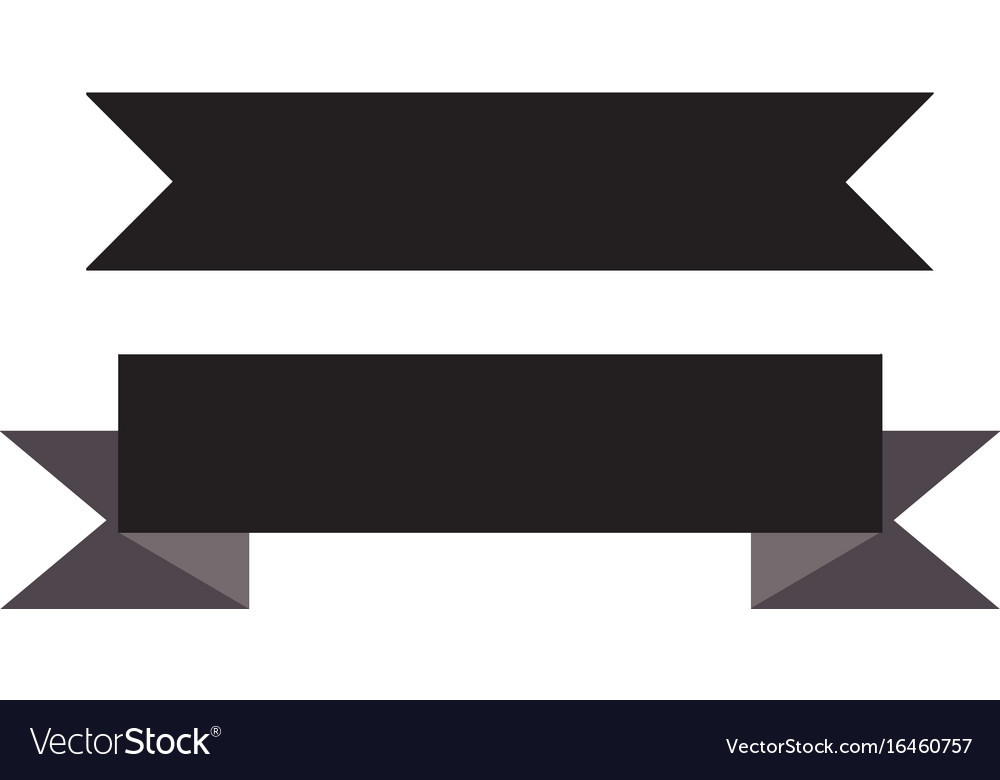 Research projectUse world book online (find the log in details below) to research your favourite animal. These questions could be asked to guide their research:What is the name of your animal?  What does the animal look like?Where does the animal live?What food does the animal eat?Any interesting facts about your animal? The project may be presented in any form the students choose. Some examples include a PowerPoint presentation, Poster, Diorama, Speech etc.Recommended educational websitesDaily Activities Daily Activities Daily Activities Daily Activities Daily Activities JournalWrite a recount of what you have done each day and draw a picture to match.ReadingRead to a parent everyday. This can include books, newspapers, magazines, catalogues, signs, menus or find a story to listen to online.ListeningListen to a story online. (see links below)MovementDance or move to your favorite songCountingUse objects around the house to practice countingChoose an ActivityChoose an ActivityChoose an ActivityChoose an ActivityChoose an ActivityHygienePractice washing your hands. Sing the happy birthday song while you are doing itCookingHelp your parents/guardians make breakfast. Write a recipe of what you made.TidinessMake your bed each morning and pack your toys away after playingFine motorPractice tying your shoe laces and undoing your buttons and zippers.SocialPlay a board game or a card game of your choice with a friend or a family member.Building ChallengeBuild a house out of lego.Build a tower and use a ruler to measure how tall it is.Describe your construction to your family member.Draw what you have built.MoneyUse an online or a catalogue from the mail to make a Wishlist for your birthday, your limit is $50. Record your WishlistAdventure walkGo for a walk around your area. Take note of all the animals and insects you see along the way.Shape huntFind some 2D shapes and 3D objects in your house. Draw a picture of them and label their features.Fundamental skillsCatch a ball, kick a ball, side gallop around the backyard, balance, dodge, leap, skip, hop, overarm throw, sprint run and jumpDaily Activities Daily Activities Daily Activities Daily Activities Daily Activities JournalWrite a recount of what you have done each day and draw a picture to match.ReadingRead to a parent everyday. This can include books, newspapers, magazines, catalogues, signs, menus or find a story to listen to online.AlphabetChoose a letter and write 10 words that start with that letter. MovementDance or move to your favorite song.WeatherDraw a table to keep track of the weather each day. Is it sunny?Is it raining?Is it storming? Choose an ActivityChoose an ActivityChoose an ActivityChoose an ActivityChoose an Activity. Write a recipe of what you made. CreateDraw a portrait of people who are special to you. Write a sentence to explain why they are special to you. Using Art Hub for Kids on YouTube, choose a directed drawing and follow the video to draw a picture.  Gardening Go outside and water some plants or trees around you. PuzzleCTime yourself doing a puzzle. See if you can improve your time by doing it 3 times. SocialSpeak to someone and ask them questions to get to know them more eg. What is their favourite colour, sport, movie etc. Using a ball practice throwing the ball as high as you can. Practice passing the ball to someone else. Go to your front yard or back yard and count how many rocks you can find.PatternsUsing Lego create a colour or size pattern. Mathshttps://www.abcya.com/https://www.studyladder.com.au/https://www.starfall.com/h/Englishhttps://www.abcya.com/ https://www.studyladder.com.au/https://www.vooks.com/https://www.starfall.com/h/https://www.storylineonline.net/https://www.typingclub.com/https://www.typingtournament.com/Creative arts https://www.gonoodle.com/https://www.youtube.com/channel/UC5-3tkqR92QINQyCrVocb1Qhttps://www.youtube.com/user/CosmicKidsYogahttps://www.youtube.com/user/ArtforKidsHubhttps://www.jigsawplanet.com/Educational subscriptions https://www.twinkl.com.au/https://www.teachstarter.com/https://www.scholastic.com.au/